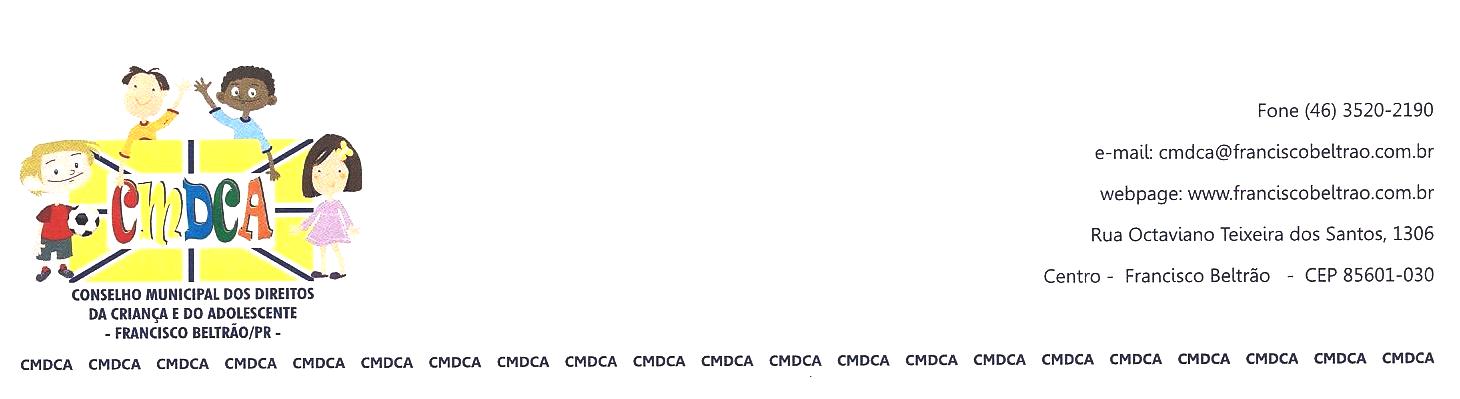 CMDCA – CONSELHO MUNICIPAL DOS DIREITOS DA CRIANÇA E DO ADOLESCENTE – FRANCISCO BELTRÃO – PRATA Nº 012/2013Aos doze dias do mês de novembro de dois mil e treze, às oito horas e trinta minutos reuniram-se na sala de reuniões da Assistência Social, para reunião ordinária, os Conselheiros do CMDCA – Conselho Municipal dos Direitos da Criança e do Adolescente. Estavam presentes os Conselheiros Não Governamentais: representante Clube dos Desbravadores – Antonio Ribeiro da Rosa e Darci Luciano, APAE Associação de Pais e Amigos dos Excepcionais – Helena Maria Zanchetin Iachuk, Centro Espírita Mensageiros da Paz – Suely de Lourdes Sartory Pereira, AMARBEM – Maria Eliza Thomé. Conselheiros Governamentais: Escola Oficina Adelíria Meurer – Sérgio Kupkowski, Secretaria Municipal de Esportes, Édio Vescovi, Representando a Secretaria Municipal de Assistência Social – Cleusa Borghezan. Estavam presentes representantes do Conselho Tutelar José da Silva e Andréia Francescon, e contamos também com a presença do Sr. Luiz Graczik, representante do órgão gestor da Secretaria Municipal de Assistência Social, a Secretária da Assistência Social Ana Lúcia Manfrói, do Clube do Proerd Rosina Colpani, representantes do NEDDIJ Eritânia Silmara de Brito e Adilson Inhance Junior, da APAE Senhora Olenir Felipetto. Justificada a ausência dos representantes da Secretaria Municipal de Educação. O representante da Secretaria Municipal de Saúde não justificou sua ausência. Dando início a reunião, a presidente Helena Maria Z. Iachuk deu boas vindas a todos, passando a palavra para o Sr. Luiz Graczik que fala sobre e Lançamento da Campanha Tributo à Cidadania que acontecerá em 21 de Novembro às 16:00h na auditório da Câmara de Vereadores de Francisco Beltrão, onde estarão presentes todos envolvidos diretamente com a campanha, convida a todos os conselheiros que puderem se fazer presente, pois serão esclarecidas dúvidas referente a arrecadação, e as entidades que são beneficiadas são APAE, Casa de Abrigo Anjo Gabriel, Amarbem, Clube dos Desbravadores Pioneiros do Sudoeste, Clube do PROERD, Centro Espírita Mensageiros da Paz, Formando Cidadão e Associação Sensibilizar; e as Escolas em tempo integral beneficiadas são Escola Higino Pires, Escola Madre Boaventura, Escola Oficina Adelíria Meurer, Escola Francisco Manoel da Silva, CAIC e Escola Municipal Nossa Sra. Do Sagrado Coração. Também foram comunicado as entidades presentes que serão encaminhados comunicação através de ofício do CMDCA para todas as escolas e entidades acima mencionadas que os projetos referente Campanha Tributo à Cidadania deverão ser encaminhados a Secretaria Municipal de Assistência Social até final do mês de dezembro, para que assim logo no início do ano já sejam encaminhados para licitação. Dando sequencia a Secretária de Assistência Social Ana Lúcia Manfroi aproveitou a oportunidade para realizar a entrega de parte do material da campanha, referente aos projetos entregues no início deste ano, para a conselheira Maria Eliza Thomé da AMARBEM. A presidente do CMDCA Helena Maria aproveita e agradece a toda equipe da secretaria pela entrega dos materiais desta campanha que foram entregues na APAE no dia 06 de novembro, onde a mesma foi acompanha pelos alunos, professores e os conselheiros Sérgio, Cleusa e o Sr. Antonio Ribeiro. Seguindo a reunião conforme programação foi realizada uma chamada das entidades inscritas neste conselho, as quais foram convidadas a participarem neste dia à eleição para a sociedade civil não-governamental deste conselho. As entidades presentes foram AMARBEM, Clube dos Desbravadores Pioneiros do Sudoeste, APAE, Clube do Proerd e o Centro Espírita Mensageiros da Paz; Portanto com a provação de todos conselheiros presentes, estas permanecem neste conselho como reeleitas por unanimidade; solicita-se, portanto, a estas que encaminhem ao conselho um ofício nominando os novos conselheiros titular e suplente para assumir a partir da próxima reunião no mês de dezembro. Nada mais havendo a tratar, encerra-se esta reunião cujas assinaturas de presença constam no Livro de Presença do CMDCA e esta ata, após lida e aprovada, será assinada por todos.